La conexión se utiliza para articular (unir) una idea con otra. Clases:Ejercicios:Escribe la relación de conexión que expresa cada uno de los conectores destacados.Une cada par de oraciones mediante el conector del tipo que se indica.Escribe en el recuadro la posible relación existente entre las dos oraciones. Luego, enlaza las oraciones con un conector correspondiente a la relación señalada.Subraya los conectores que aparecen en el siguiente texto. Escribe en el margen la relación de conexión que expresa cada uno de ellos.Muchos estudiosos quieren descifrar los manuscritos antiguos. Pero algunos de estos tienen partes borradas o rotas en pedazos tan pequeños que son imposibles de leer. Por tal motivo, hasta hace muy poco tiempo no podrían descifrarse. Sin embargo, recientemente los científicos han aplicado una nueva técnica que consiste en fotografiar cada trozo y reproducirlo en la computadora. 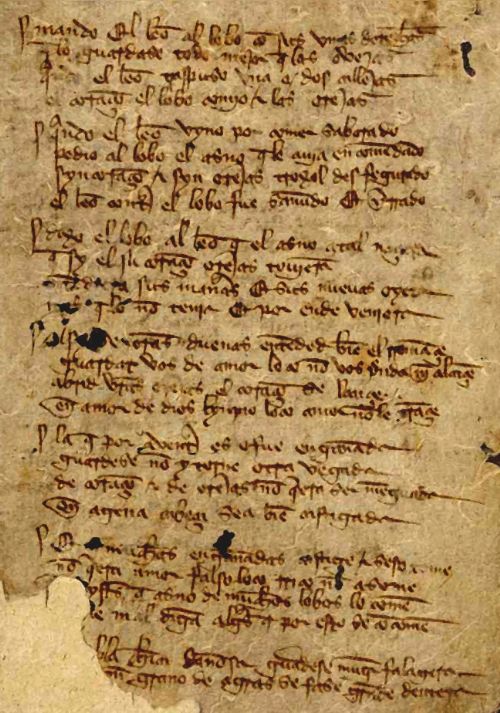 Así los pedazos se pueden mover y encajar como si fueran piezas de un rompecabezas.En otras palabras, los científicos comparan los bordes de cada fragmento para encontrar otros con los que pueda encajar. Más aún, han conseguido reproducir letras que se conservan incompletas, comparando la caligrafía que ese mismo escriba había utilizado en otras partes del mismo texto.Esta nueva técnica de comparación a través de imágenes electrónicas supone una revolución para los investigadores. Por ejemplo, les permitirá unir y leer con total claridad fragmentos de documentos que estén custodiados en distintas bibliotecas del mundo. Por supuesto, no se correrá el riesgo de estropear los originales.Completa cada párrafo, añadiendo las ideas que respeten la relación lógica de los conectores destacados.El movimiento de rotación produce la sucesión de la noche y el día. Al girar sobre sí misma, hay lugares de la Tierra que reciben luz y el calor que provienen del Sol: en estas zonas es de día. En cambio, _________________________________________________________________________________________________________________________________________________________________________________________________________________________________________________________________________________________________________________________El primer metal que se usó fue el cobre, pero no era muy resistente. Más tarde _________________________________________________________________________________________________________________________________________________________________________________________________________________________________________________________________La sociedad japonesa tiene uno de los mayores niveles de vida del mundo, por lo que su capacidad  de consumo es muy elevada. Es también una sociedad con un gran nivel educativo ya que _______________________________________________________________________________________________________________________________________________________________________________________________________________________________________________________Los musulmanes fueron excelentes astrónomos y grandes matemáticos: elaboraron catálogos de astros, inventaron el álgebra y perfeccionaron la aritmética. También ________________________________________________________________________________________________________________________________________________________________________________________________________________________________________________________________________Lee el siguiente texto y subraya los conectores lógicos.SobrepoblaciónSe dice que un país está sobrepoblado o superpoblado cuando no produce suficientes alimentos para satisfacer las necesidades de sus habitantes. Es, por lo tanto, un concepto relativo, que depende del país. Por ejemplo, Egipto, que ronda los 65 millones de habitantes, está superpoblado, pero Estados Unidos, con casi 250 millones de habitantes no lo está, porque sus recursos son muy grandes. La sobrepoblación, en otras palabras, el desequilibrio entre los habitantes y los recursos se plantea principalmente en los países poco desarrollados. En estos países la población crece más rápidamente que la producción económica. La sobrepoblación es un grave problema, pues gran parte de los habitantes se ve condenada a la miseria y al hambre.Tacha los conectores mal empelados y escribe los que podrían ir según el sentido de las oraciones.–Completa el siguiente texto con los conectores correspondientes. Ya es tiempo de que los seres humanos tomemos conciencia de los peligros que nos acechan. ______  ________, debemos ser sumamente cuidadosos con el medio ambiente, ____________________, los  riesgos son imprevisibles.Ríos, lagos y mares son invadidos por los desechos. __________________, esto no sucede tan solo con las aguas. ________________ el aire se contamina a cada instante. ____________________, los expertos afirman que el oxígeno va a desaparecer de nuestro planeta. PRACTICA, AÚN MÁSREALIZA LO QUE SE TE PIDE.  (1.5p caligrafía y ortografía)- Completa cada párrafo, agregando ideas que respeten la relación lógica de los conectores dados. (6p)Los animales que hibernan entran en un sueño largo  y profundo durante toda la estación desfavorable. Durante este tiempo utilizan como alimento el depósito de grasa que tienen bajo la piel. Por ejemplo, ________________________________________________________________________________________________________________________________________________________________________________________________________________________________________________________ . Los anfibios sin cola, como las ranas y los sapos, están adaptados para saltar, pues sus patas posteriores son más largas que las anteriores. También ____________________________________________________________________________________________________________________________________________________________________________________________________________ _____________________________________________________________________________________________________________________________________________________________________ . La palabra ecología deriva de las voces griegas  oikos, que significa “lugar donde se vive”, y logos, que significa “estudio”. Por lo tanto, __________________________________________________________________________________________________________________________________________________________________________________________________________________________________________________________________________________________________________________.Los griegos eran politeístas. Zeus era el dios principal y tenía autoridad sobre el resto de los dioses. Cada dios representaba una naturaleza, una fuerza de la naturaleza, una profesión o actividad y tutelaba una ciudad. Este es el caso de ___________________________________________________________________________________________________________________________________________________________________________________________________________________________________________________________________________________________________________. – A continuación aparecen párrafos de dos textos cuyas oraciones se encuentran en desorden. Ordénalas y coloca dentro de los paréntesis el número  correspondiente. (4.5p)– Encierra los conectores que indican situación en el siguiente texto.  (4p)Tal vez has oído hablar del Coliseo, un de los monumentos más grandiosos edificados por los antiguos romanos. Se trata de una construcción de proporciones colosales, que está situada en la ciudad de Roma.Desde fuera el Coliseo parece un enorme anillo de cuatro pisos. Por el exterior, el edificio estaba recubierto de mármol de gran calidad, que lo hacía mucho más hermoso.En el interior, las gradas rodeaban la arena, que era el lugar donde se celebraban los espectáculos. Debajo del suelo había galerías, habitaciones, jaulas y ¡hasta una especie de ascensor para subir y bajar a los hombres y animales! Desde luego, el edificio estaba preparado para todo; por eso, cuando llovía o hacía sol, podía cubrirse con un gigantesco toldo. ¡Y para desplegarlo hacían falta cintos de hombres trabajando a la vez!–Completa las siguientes ideas escribiendo el conector adecuado. (4p)Ciertas actividades económicas, ponen en peligro el equilibrio ecológico. ______________, hemos empezado a buscar propuestas que puedan reorientar la economía y hacerla más compatible con el respeto al medio ambiente.Plutón se distingue de la tierra por varias características: gira alrededor de sí mismo cada seis días y nueve horas, y su diámetro es de 3100 km. _______________, es el noveno planeta del Sistema Solar.Las personas anoréxicas sufren un trastorno psicológico que les impide alimentarse correctamente, ____________ creen que están gordas.La vitamina D se encuentra en la leche, en los pescados grasos como el bonito, en el hígado, los huevos y el aceite de bacalao. _____________, estos alimentos sólo proporcionan la materia prima, pues para fijar esta vitamina son necesarios los rayos del sol. 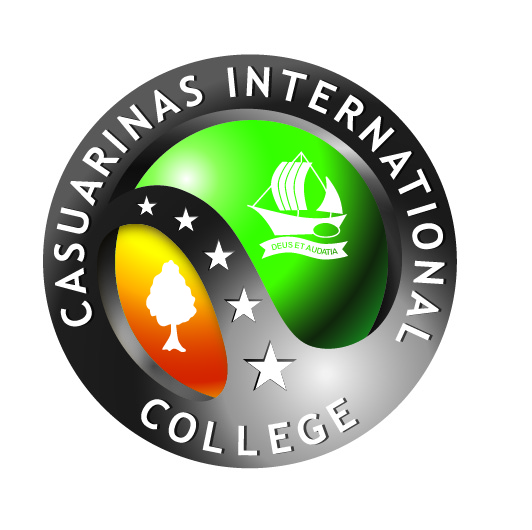 los conectores lógicoslos conectores lógicos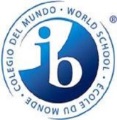 Nivel/Level: MYPNivel/Level: MYPAsignatura/Subject: Lengua y LiteraturaAsignatura/Subject: Lengua y LiteraturaProfesor(a)/Teacher: Wagner Del CastilloProfesor(a)/Teacher: Wagner Del CastilloFecha/Date: viernes, 21 de marzo de 2014Fecha/Date: viernes, 21 de marzo de 2014Alumno(a)/Name : Alumno(a)/Name : Componentes/Sub componentes-Components/Sub components:Comunicación escrita/Expresión escritaComponentes/Sub componentes-Components/Sub components:Comunicación escrita/Expresión escritaTIPO DE RELACIÓNSIGNIFICADOCONECTORESADICIÓNSUMAAdemás, también, más aún, aparte de, inclusoCONTRASTEOPOSICIÓNEn cambio, pero, sin embargo, no obstante, por el contrarioCAUSARAZÓNPorque, debido a, ya que, puesCONSECUENCIAEFECTOPor lo tanto, así que, por eso, en consecuencia, entonces, por ese motivo, de manera que, en conclusión, por consiguienteSECUENCIASUCESIÓN TEMPORALAntes, después, más tarde, primero, en primer lugar, en segundo lugar, finalmente, por último, luego, mientrasEJEMPLIFICACIÓNPRESENTACIÓN DE UN EJEMPLOPor ejemplo, este es el caso deEQUIVALENCIACORRESPONDENCIAEs decir, en otras palabras, en otros términosSITUACIÓNESPACIO, LUGAREn medio, afuera, adentro, a la izquierda, a la derecha, al lado, junto a, arriba, debajo, por encima de, en la parte superior, delante, detrás, en primer plano, al fondo, en el centroEVIDENCIAALGO OBVIONaturalmente, por supuesto, obviamenteMODO MANERAAsí, de esta manera, de este modoOraciónTipo de relación /conexiónTenemos una tarea de Historia. Además, debemos entregar el trabajo de Química. Yo me levanté temprano y llegué a tiempo; en cambio, tú te quedaste dormido y llegaste tarde.Hay deportes que requieren enviar la pelota al campo contrario. Por ejemplo, en el tenis cada golpe debe enviar la pelota, sin rebotar, a terreno del oponente.Los insectos son animales invertebrados. Es decir, no tienen esqueleto.En algunas regiones llueve mucho. Por tal motivo, se construyen varios tejados superpuestos para que no penetre el agua.El hombre prehistórico primero presentó figuras estáticas; después, figuras en movimiento.CONTRASTEEl vidrio es un material muy útil. _________________, se quiebra fácilmenteEl vidrio es un material muy útil. _________________, se quiebra fácilmenteEJEMPLIFICACIÓNAlgunas piedras preciosas se usan en la industria. ____________________, el diamante sirve para realizar perforaciones.Algunas piedras preciosas se usan en la industria. ____________________, el diamante sirve para realizar perforaciones.CONSECUENCIAEn los desiertos las tierras fértiles son escasas. __________________ el desarrollo de la agricultura requiere grandes esfuerzos e inversiones.En los desiertos las tierras fértiles son escasas. __________________ el desarrollo de la agricultura requiere grandes esfuerzos e inversiones.ADICIÓN Generalmente estos pueblos se dedican a la caza y a la pesca. ______________ practican el pastoreo nómada.Generalmente estos pueblos se dedican a la caza y a la pesca. ______________ practican el pastoreo nómada.Las canciones del verano fueron muy populares. Las  casas discográficas colmaron el mercado de numerosos discos compactos con estas producciones.Las canciones del verano fueron muy populares. Las  casas discográficas colmaron el mercado de numerosos discos compactos con estas producciones.Las canciones del verano fueron muy populares. Las  casas discográficas colmaron el mercado de numerosos discos compactos con estas producciones.Las mujeres romanas carecieron de la mayoría  de los derechos. Sí podían tener ciertas propiedades, regentar negocios y participar en las fiestas públicas.Las mujeres romanas carecieron de la mayoría  de los derechos. Sí podían tener ciertas propiedades, regentar negocios y participar en las fiestas públicas.Las mujeres romanas carecieron de la mayoría  de los derechos. Sí podían tener ciertas propiedades, regentar negocios y participar en las fiestas públicas.Los habitantes eran nómadas. Se trasladaban de unos lugares a otros, a medida que se agotaban los alimentos de un lugar.Los habitantes eran nómadas. Se trasladaban de unos lugares a otros, a medida que se agotaban los alimentos de un lugar.Los habitantes eran nómadas. Se trasladaban de unos lugares a otros, a medida que se agotaban los alimentos de un lugar.Los caracteres morfológicos toman en cuenta la forma de los organismos. El número de segmentos del cuerpo y la cantidad de patas o de antenas permite clasificar a los artrópodos en insectos, arácnidos y crustáceos.Los caracteres morfológicos toman en cuenta la forma de los organismos. El número de segmentos del cuerpo y la cantidad de patas o de antenas permite clasificar a los artrópodos en insectos, arácnidos y crustáceos.Los caracteres morfológicos toman en cuenta la forma de los organismos. El número de segmentos del cuerpo y la cantidad de patas o de antenas permite clasificar a los artrópodos en insectos, arácnidos y crustáceos.La región andina colombiana concentra la mayor parte de la población. En ella se localizan las principales ciudades: Bogotá, Cali, Medellín, Pasto, entre otras. Luego, es el área económica más dinámica de Colombia.La región andina colombiana concentra la mayor parte de la población. En ella se localizan las principales ciudades: Bogotá, Cali, Medellín, Pasto, entre otras. Luego, es el área económica más dinámica de Colombia.La región andina colombiana concentra la mayor parte de la población. En ella se localizan las principales ciudades: Bogotá, Cali, Medellín, Pasto, entre otras. Luego, es el área económica más dinámica de Colombia.Hace 10 000 años se descubrieron la agricultura y la ganadería. Estas actividades permitieron tener alimentos durante todo el tiempo. Los grupos humanos se hicieron sedentarios, naturalmente, se establecieron en un sitio fijo.Hace 10 000 años se descubrieron la agricultura y la ganadería. Estas actividades permitieron tener alimentos durante todo el tiempo. Los grupos humanos se hicieron sedentarios, naturalmente, se establecieron en un sitio fijo.Hace 10 000 años se descubrieron la agricultura y la ganadería. Estas actividades permitieron tener alimentos durante todo el tiempo. Los grupos humanos se hicieron sedentarios, naturalmente, se establecieron en un sitio fijo.Los germanos eran una minoría de la población que mantenía sus costumbres, por eso al principio había leyes separadas para la población germana y la romana. En otros términos, lentamente los germanos adoptaron las instituciones y las leyes romanas, el latín como idioma e incluso la religión cristiana.Los germanos eran una minoría de la población que mantenía sus costumbres, por eso al principio había leyes separadas para la población germana y la romana. En otros términos, lentamente los germanos adoptaron las instituciones y las leyes romanas, el latín como idioma e incluso la religión cristiana.Los germanos eran una minoría de la población que mantenía sus costumbres, por eso al principio había leyes separadas para la población germana y la romana. En otros términos, lentamente los germanos adoptaron las instituciones y las leyes romanas, el latín como idioma e incluso la religión cristiana.La reproducción sexual tiene la ventaja de combinar los caracteres paternos y maternos, haciendo que en la descendencia aparezcan unos u otros. Al contrario, hay una gran variabilidad en la descendencia que permite la aparición de individuos mejor adaptados al medio.La reproducción sexual tiene la ventaja de combinar los caracteres paternos y maternos, haciendo que en la descendencia aparezcan unos u otros. Al contrario, hay una gran variabilidad en la descendencia que permite la aparición de individuos mejor adaptados al medio.La reproducción sexual tiene la ventaja de combinar los caracteres paternos y maternos, haciendo que en la descendencia aparezcan unos u otros. Al contrario, hay una gran variabilidad en la descendencia que permite la aparición de individuos mejor adaptados al medio.TEXTO 1TEXTO 2(     )Finalmente, con un martillo de hueso perfilaban las formas.(    )Por ejemplo, las células musculares de los deportistas están expuestas a grandes esfuerzos físicos y este estímulo hace que desarrollen fibra más gruesas que les permiten resistir el esfuerzo sin romperse.(     )La mayoría de sus herramientas fueron  elaboradas con piedra.(    )Por eso pueden ser transformadas por estímulos que vienen del exterior o atacadas por agentes que llegan a dañarlas e incluso a destruirlas.(     )Luego, con un percutor de piedra elaboraban un filo cortante.(    )Sin embargo, hay agentes dañinos que producen lesiones celulares o que en algunos casos ocasionan la muerte.(     )Los primeros grupos humanos fabricaron herramientas para ayudarse en sus labores.(    )Las células no viven aisladas del medio que las rodea.(     )Primero, seleccionaban una pieza de piedra y le daban una forma aproximada, aún tosca.